АДМИНИСТРАЦИЯ МУНИЦИПАЛЬНОГО ОБРАЗОВАНИЯ «НОВОДУГИНСКИЙ РАЙОН» СМОЛЕНСКОЙ ОБЛАСТИПОСТАНОВЛЕНИЕО внесении изменения в постановление Администрации муниципального образования «Новодугинский район»  Смоленской области от 02.09.2022 № 132от 29.12.2022  № 216  В соответствии с Порядком приема на обучение по образовательным программам дошкольного образования, утвержденного приказом Министерства просвещения Российской Федерации от 15.05.2022 №236 «Об утверждении Порядка приема на обучение по образовательным программам дошкольного образования»Администрация муниципального образования «Новодугинский район» Смоленской области  постановляет:Внести в постановление Администрация муниципального образования «Новодугинский район» Смоленской области от 02.09.2022 №132 «Об утверждении административного регламента «Постановка на учет и направление детей в образовательные учреждения, реализующие образовательные программы дошкольного образования» (в редакции постановления Администрации муниципального образования «Новодугинский район» Смоленской области от 26.10.2022 № 173) изменение, изложив подпункт 2 пункта 2.6.16 подраздела 2.6 раздела 2 в редакции следующего содержания:«2) в случае зачисления в результате проведения массового комплектования или доукомплектования образовательных учреждений:- оригинал документа, удостоверяющего личность родителя (законного представителя), либо оригинал документа, удостоверяющего личность иностранного гражданина и лица без гражданства в Российской Федерации в соответствии со статьей 10 Федерального закона от 25 июля 2002 года № 115-ФЗ «О» правовом положении иностранных граждан в Российской Федерации (предъявляется при обращении);свидетельство о рождении ребёнка или документ, подтверждающий родство заявителя (или законность представления прав ребёнка) (предъявляется при обращении);свидетельство о регистрации ребёнка по месту жительства или по месту пребывания на закреплённой территории или документ, содержащий сведения о регистрации ребёнка по месту жительства или по месту пребывания;родители (законные представители) детей, являющихся иностранными гражданами или лицами без гражданства, дополнительно предъявляют документ, подтверждающий родство заявителя (или законность представления прав ребёнка), и документ, подтверждающий право заявителя на пребывание в Российской Федерации;направление на зачисление ребёнка в образовательное учреждение. Направления для зачисления детей в образовательные учреждения выдаются Отделом по образованию лично руководителю образовательного учреждения.рекомендации психолого-медико-педагогической комиссии (при зачислении ребенка с ограниченными возможностями здоровья, ребенка-инвалида)»Настоящее постановление вступает в силу с момента подписания и распространяет своё действие на правоотношения, возникшие с 1 декабря 2022 года.Настоящее постановление разместить на официальном сайте Администрации муниципального образования «Новодугинский район» Смоленской области в сети «Интернет».Контроль за исполнением настоящего постановления возложить на и. о. начальника отдела по образованию Администрации муниципального образования «Новодугинский район» Смоленской области Ю.П. Королёву и заместителя Главы муниципального образования «Новодугинский район» Смоленской области - управляющего делами Администрации муниципального образования «Новодугинский район» Смоленской области С. Н. Эминову.Глава муниципального образования
«Новодугинский район»
Смоленской области                                                                                     В.В. Соколов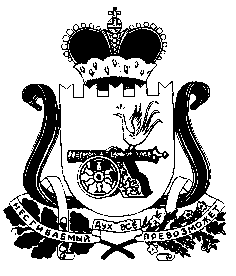 